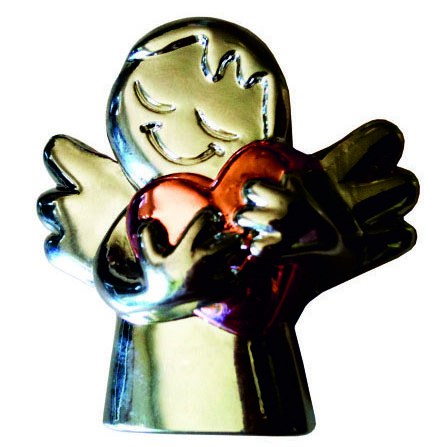 Nadační fond Děti a Rodina z DěčínapořádáI.nadační setkáníKonané  dne  8.12.2011, od 18:00 – do 20:00 hodin,  v děčínské Synagoze.	Vážení přátelé,	přijďte nasát vánoční atmosféru do krásného prostředí děčínské Synagogy a potěšit své srdce tím, že dobré věci má ještě smysl dělat a dobré skutky se ještě dějí.Pomáhejte dětem s námi, my Věříme, že to má smysl.Přátele z Děčína a okolí, pojďme si ukázat, že se dokážeme sejít a navzájem se podpořit při dobré věci.              Výtěžek z celého večera bude věnován na pokrytí nákladů spojených s činností předškolního vzdělávacího centra Vilík a na vánoční dárky pro děti, které ho navštěvují.Dále pro děti, které nás nyní nemohou navštěvovat, ale vzhledem k tomu, že se nenarodily pod šťastnou hvězdou, potřebují naší podporu ve volnočasových, vzdělávacích a jiných aktivitách. V Děčíně žije spoustu sociálně slabých dětí, které se do tíživé situace nedostaly svou vinou a které potřebují naší pomoc.             Zatím pomáháme jen některým z nich…                          „ Tak jak se zachováme k našim dětem nyní, tak se oni k nám zachovají ve stáří „                                Nadace se snaží hledat a podporovat především to, co míří do budoucna.           Realizace jednotlivých projektů Nadačního fondu Děti a Rodina by nebyla možná bez laskavých sponzorských darů společností a jednotlivců. Každý, byť jen drobný finanční dar nás přibližuje k našim cílům, tzn. pomáhat tam, kde to je nejvíce potřeba. Budeme Vám proto velmi vděční, pokud se rozhodnete podpořit nás v našem úsilí. www.nadacedetiarodina.cz. Číslo účtu : 241396085/0300.	Na setkání s Vámi se těšíMgr. Sofie Wernerová                         a                                      Ivana Poschováředitelka NF                                                                                   sociální koordinátorka NFpříloha: program setkání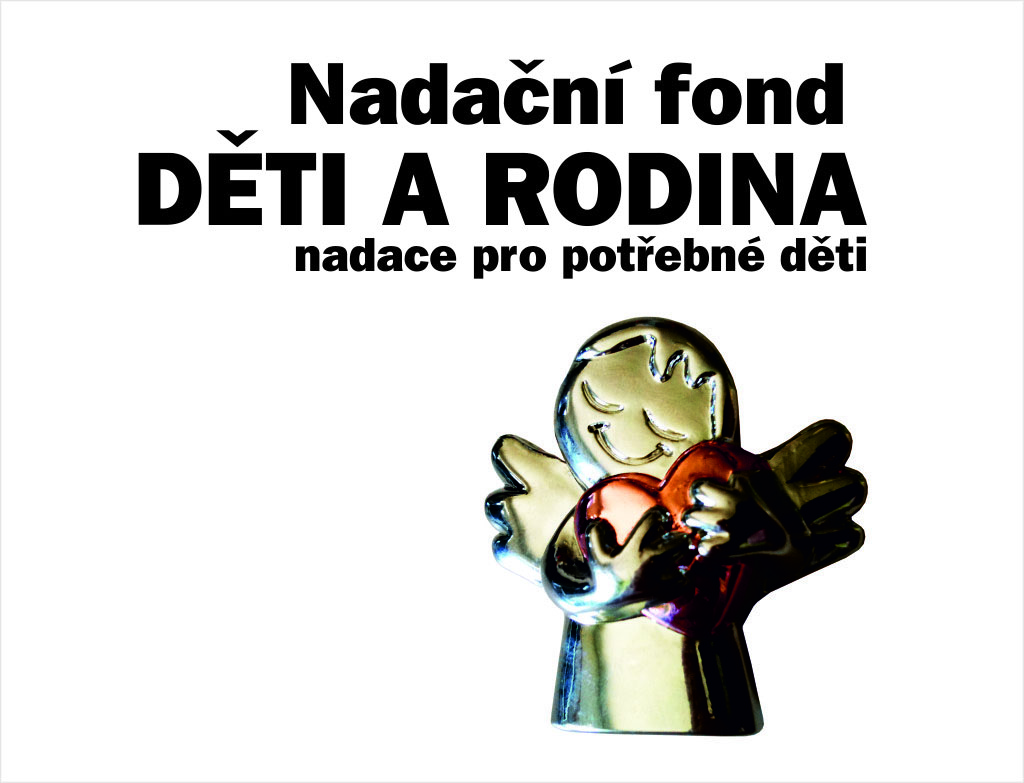 Program setkání: úvodní slovo předsedy děčínské židovské obce pana Vladimíra Poskočilakrátká prezentace a představení nadačního fondu, jehož cílem je pomoc pro děti z děčínskataneční vystoupení dětí z DD Krásná Líparecitační vystoupení dětí ze ZŠ Komenského Děčíncharitativní dražba věcí od známých děčínských sportovců, kteří věnují NF svojí autentickou sportovní věc s podpisem a osobně ji předají tomu, kdo si jí vydraží Tomáš  Kraus – Vyhrál první Světový pohár ve skicrossu , je prvním Mistrem světa v historii skicrossu, držitel Křišťálového glóbu. Své tituly opakovaně obhajuje a stal se také absolutním vítězem Světového poháru ve freestyle lyžování.Valdemar Jiruš – Bývalý extraligový hokejista, který sklízel své velké úspěchy v týmech HC Sparta Praha, HC Bílý tygři Liberec, HC Mladá Boleslav. Nyní pracuje jako manager HC Děčín.Mirek Soukup – basketbalista hrající Národní basketbalovou ligu za tým BK Děčín. Robert Novotný  - cyklista, Král Šumavy 2011, vítěz v etapovém závodě horských kol Brasil Ride 2010. pěvecké vystoupení dětí z gymnasia Děčínvystoupení dětí z předškolního vzdělávacího centra Vilík v Děčínězávěrečné slovo děčínského poslance Jaroslava Foldynyběhem nadačního setkání budete mít možnost zakoupit si drobnosti vyrobené dětmi, o které se Nadační Fond Děti a Rodina již staráTímto benefičním programem vás bude provázet děčínská moderátorka Štěpánka Šmídová.                                     Jste srdečně zváni - vstupné je dobrovolné